Staffordshire and Stoke-on-Trent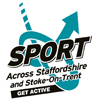 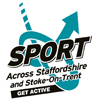 Local Authority Funding SchemesLocal AuthorityFunding SchemeHow Much?To Whom?OtherFor further details…Cannock ChaseChase Sports Council - Club Scholarship SchemeGrants can be made up to £750 per clubSports clubs who have achieved Clubmark, or who are actively working towards gaining accreditation.Grant can be used for:- Equipment- Coaching courses- Coach/volunteer education- Specialised Training Courses- TransportationContact Simon Davies on 07929 207969 or email simon.davies@wlct.orgCannock ChaseChase Sports Council – Minor Grant Aid SchemeSports Clubs / IndividualsGrant can be used for:- purchasing new equipment - replacing old equipment - extending activities and/or membership - cost of coaching courses - sending sportsmen and women to participate in regional, national and international events or on specialised training coursesContact Simon Davies on 07929 207969 or email simon.davies@wlct.orgEast StaffordshireEast Staffordshire Borough Council – Sports Scholarship AwardsUp to £250Elite sports performers and coaches. Awarded at two levels, International Achievement, and Regional/Development AwardAssist sportsmen, women and young people in their efforts to achieve full National, International and Olympic honours. Must be a resident within East Staffs for more than 6 months of the year.Applications and nominations forms for the 2017 East Staffordshire Sports Scholarship Awards will be available from November 2016. For further information or to request an application form please contact Emma Varnam on, 01283 508192 or emma.varnam@eaststaffsbc.gov.ukMore details at:www.eaststaffsbc.gov.uk/sports-development/sports-scholarship LichfieldLichfield District Council Grant Aid SchemeUsually up to £1,000.Grant Aid Plus£5,000Your group can apply for a grant if:You are based within Lichfield District. Capital grants may only be sought for premises which are situated within the district boundary.You need a grant to meet a need within the local community in Lichfield District.You are a not-for-profit organisation.You have a constitution or set of rules. These must be dated and signed as 'adopted' by your Chair or other senior office holder on behalf of your organisation.You have a bank or building society account, in the name of the organisation, which requires at least two joint signatures.You can spend the grant within one year or within the agreed period. The maximum grant available is £1,000, but the council encourages smaller applications. If your project goes across the whole district you can apply for up to £5,000 through our Grant Aid Plus scheme. You can apply for both Small Grants and Grant Aid Plus through the same application form.https://www.lichfielddc.gov.uk/Residents/Community/Community-funding/Small-Grants-Grant-Aid-Plus.aspxor call 01543 308121Newcastle Under Lyme. Newcastle-under-Lyme Borough Council Sports Grants in Association with “Castle Sport” Sports CouncilUp to £750 per yearGrant awarded to individualsIndividuals – Including participants and coaches to help cover the costs associated with training and competition, including such expenses as travel and sports equipment. Coaching awards.Email nasc@newcastle-staffs.gov.uk or telephone Sports Development on 01782 742615South StaffordshireCapital grants and loansFor Parish Councils, community organisations and not for profit clubs to apply for loans of up to £10,000.https://www.sstaffs.gov.uk/communities/capital-grants-and-loans-scheme-2.cfm StaffordSport Stafford Borough - Grant Aid / Loan AidOn application but Sport Stafford Borough do not have a huge funding pot so cannot award large grants.All applicants applying for funding must be affiliated to Sport Stafford Borough at a cost of £15 for clubs and £5 for individuals.Sports clubs / organisationsAll clubs that apply must be based within Stafford Borough.Grant aid can provide funding for new equipment or improvements to buildings or facilities etchttp://www.staffordbc.gov.uk/live/welcome.asp?id=5236or contact Carolyn Trowbridge, secretary of Sport Stafford Borough on e-mail: ctrowbridge@staffordbc.gov.ukStaffordSport Stafford Borough – Coaching FundOn application but Sport Stafford Borough do not have a huge funding pot so cannot award large grants.All applicants applying for funding must be affiliated to Sport Stafford Borough at a cost of £15 for clubs and £5 for individuals.Coaches who live / belong to a club within the boroughThis fund is to assist individuals coaching within the Borough with the costs involved in undertaking a coaching certificatehttp://www.staffordbc.gov.uk/live/welcome.asp?id=5236or contact Carolyn Trowbridge, secretary of Sport Stafford Borough on e-mail: ctrowbridge@staffordbc.gov.ukStaffordSport Stafford Borough – Scholarship FundOn application but Sport Stafford Borough do not have a huge funding pot so cannot award large grants.All applicants applying for funding must be affiliated to Sport Stafford Borough at a cost of £15 for clubs and £5 for individuals.Athletes who live / belong to a club within the boroughThe Scholarship fund is in place to offer financial support to individuals who are in full time education and live within Stafford Borough and compete at county level or above in their chosen sporthttp://www.staffordbc.gov.uk/live/welcome.asp?id=5236or contact Carolyn Trowbridge, secretary of Sport Stafford Borough on e-mail: ctrowbridge@staffordbc.gov.ukStaffordshire MoorlandsStaffordshire Moorlands District Council Sports GrantsFor Individuals:Up to £500Talented individuals competing / training at County level or above and living within the DistrictFunding is available to assist local sports people with the expense of coaching fees, competition fees, travelling to training sessions and competitions and essential equipment and clothing.http://www.staffsmoorlands.gov.uk/sm/council-services/leisure-and-sport/sports-grant Staffordshire MoorlandsStaffordshire Moorlands District Council Sports GrantsFor Sports Clubs:Up to £500To be considered for funding, clubs must be:Voluntary, not-for-profit and open to allA member of the Biddulph, Cheadle or Leek Sports Advisory CouncilsBased in the Moorlands, with membership mainly resident in the District.The purpose of club grants includes helping them develop their activities or stage new events. In addition, the council has priority criteria to encourage participation in sport by women and girls, 16 to 24 year olds and people with disabilities.http://www.staffsmoorlands.gov.uk/sm/council-services/leisure-and-sport/sports-grant Staffordshire MoorlandsStaffordshire Moorlands District Council Sports GrantsFor Coaches:Up to £500Coaches must be working with clubs in the MoorlandsThese grants have been created to support coaches in gaining coaching qualifications. Grants for up to 90% of total cost with a maximum of £500 will be considered http://www.staffsmoorlands.gov.uk/sm/council-services/leisure-and-sport/sports-grant Stoke-on-TrentTalented Athlete Support (TAS) programmeTAS will provide support of up to a maximum value of £1,000 to a qualifying individual athlete in any 12 month period.Applicants should live in Stoke-on-Trent and will need meet a number of eligibility criteriahttp://www.stoke.gov.uk/ccm/content/leisure-and-culture/cityofsport16/talented-and-elite-athlete-support.en or email: CityOfSport16@stoke.gov.uk Stoke-on-Trent£100,000 available for city's sports groupsOne-off cash grants of up to £2,000 which can be spent on delivering activities and training, new equipment or enhancements to existing sporting facilities, among other things.Clubs and organisationsAll projects must provide opportunities for people of all ages and gender to take part in competitive or recreational sport and be completed within 12 months of funding being awarded.
To apply for funding and view the full eligibility criteria, visit www.stoke.gov.uk/communitysportsgrants.TamworthTamworth Borough Council’s Sports Grants SchemeClubs can apply for up to £5K to develop their clubsTalented individuals can apply up to £1K to enable support in their sportGrants of 50% of courses are available for coaching qualifications Club GrantTalented Individuals Coach Granthttp://www.tamworth.gov.uk/sports-grants